認識黃光漢觀看黃光漢的介紹影片，以圈答案的方式回答問題。(縱、橫、斜皆可)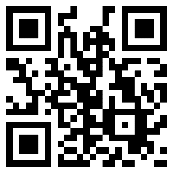 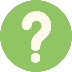 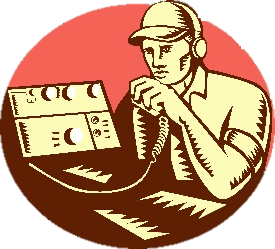 中國小五盧溝橋事變韶力中電香港友信少洛關國慶話台黃河昆年陽通飛帝通迪台洞明連利訊政陳   訊德師長吳統穀兵工納連皇緬   甸晗菊門交隊德無中華魂盟軍芳通電報線港九獨立大隊員歷務電廣東兒童教養院史兵排電報小鬼護理員